18/5/2017ΑΝΑΚΟΙΝΩΣΗΦΩΤΟΕΡΜΗΝΕΙΑ – ΤΗΛΕΠΙΣΚΟΠΗΣΗ4ο ΕΞΑΜΗΝΟ Για το υποχρεωτικό μάθημα Φωτοερμηνείας – Τηλεπισκόπησης, έχει προγραμματιστεί έκτακτο μάθημα θεωρίας και ασκήσεων. Αναλυτικά για την:Πέμπτη 25 Μαϊου 2017 Έκτακτο μάθημα θεωρίας στο αμφιθέατρο Β2 στις 12.30 – 14.30 και έκτακτο μάθημα ασκήσεων για το: Πρώτο τμήμα (Α-Λ): 	στις 15.00 – 17.45 αίθουσα Α001 και για τοΔεύτερο τμήμα (Μ-Ω): στις 15.00 – 17.45 αίθουσα Α002Από το Εργαστήριο Τηλεπισκόπησης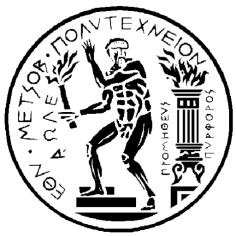 ΕΘΝΙΚΟ ΜΕΤΣΟΒΙΟ ΠΟΛΥΤΕΧΝEΙΟ
Ε Ρ Γ Α Σ Τ Η Ρ Ι Ο   Τ Η Λ Ε Π Ι Σ Κ Ο Π Η Σ Η Σ
ΣΧΟΛΗ ΑΓΡΟΝΟΜΩΝ ΤΟΠΟΓΡΑΦΩΝ ΜΗΧΑΝΙΚΩΝ
ΗΡΩΩΝ ΠΟΛΥΤΕΧΝΕΙΟΥ 9, 15780 ΖΩΓΡΑΦΟΣ
